Таблица 1Данные метеорологических наблюдений за прошедшие и текущие суткиПримечание: 900 - время местное  * - нет данных.  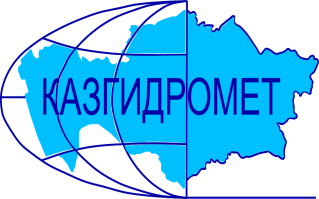 РЕСПУБЛИКАНСКОЕ ГОСУДАРСТВЕННОЕ ПРЕДПРИЯТИЕ «КАЗГИДРОМЕТ»ДЕПАРТАМЕНТ ГИДРОЛОГИИГидрометеорологическая информация №65включающая: данные о температуре воздуха, осадках, ветре и высоте снежного покрова по состоянию на 8 апреля 2024 г.Гидрометеорологическая информация №65включающая: данные о температуре воздуха, осадках, ветре и высоте снежного покрова по состоянию на 8 апреля 2024 г.ОбзорЗа прошедший период (5-8 апреля) в горных районах в горных районах юго-востока наблюдались осадки различные по интенсивности и градации, сильные в Илейском Алатау (до 35 мм). В распределении снежного покрова произошли следующие изменения: от оседания -8 см, до прироста +7 см. Температурный фон в горах в пределах: на востоке от 1°С мороза до 12°С тепла; на юго-востоке от 1°С мороза до 9°С тепла; на юге 3-12°С тепла. Днем местами наблюдались оттепели: на востоке до 20°С; на юго-востоке до 14°С; на юге до 17°С. Усиление ветра и метелей не отмечалось.Не рекомендуется выход на крутые заснеженные склоны в бассейнах рек Улкен и Киши Алматы из-за возможного провоцирования схода лавин. Будьте осторожны в горах!                                                                                                                                                                                                                                                                                                                                                                                                                                                                                                                                                                                                                                                                                                                                                                                                                                                                                                                                                                                                                                                                                                                                                                                                                                                                                                                                                                                                                                                                                                                                                                                                                                                                                                                                                                                                                                                                                                                                                                                                                                                                                                                                                                                                                                                                                                                                                                                                                                                                                    Прогноз погоды по горам на 9 апреля 2024 г.Илейский Алатау: днем местами осадки, временами сильные (дождь, снег), в высокогорье снег, временами сильный, гроза, град. Ветер западный 9-14, при грозе порывы 15-20, временами 25 м/с.на 2000 м: Температура воздуха ночью 0-5, днем 5-10 тепла.на 3000 м: Температура воздуха ночью 0-5 мороза, днем 2 мороза – 3 тепла.Жетысуский Алатау: днем осадки, местами сильные осадки (дождь, снег), гроза, град, шквал. Ветер западный 9-14, днем порывы 15-20 м/с.на 2000 м: Температура воздуха ночью 0-5, днем 4-9 тепла.на 3000 м: Температура воздуха ночью 2-7, днем 0-5 мороза.Киргизский Алатау: дождь, местами сильный дождь, гроза, град, шквал. Ветер юго-западный 9-14, местами 15-20 м/с. Температура воздуха ночью 2-7, днем 6-11 тепла.Таласский Алатау: дождь, утром и днем временами сильный дождь, гроза, шквал, град. Ветер северо-западный 8-13, при грозе порывы 15-20 м/с. Температура воздуха ночью 0-5, днем 5-10 тепла.Западный Алтай: ночью местами дождь, днем дождь, местами сильный дождь, днем местами гроза. Ночью и утром местами туман. Ветер юго-восточный с переходом на западный 9-14, местами 15-20 м/с. Температура воздуха ночью 5-10 тепла, местами 2 мороза, днем 10-15, местами 7 тепла.Тарбагатай: дождь, местами сильный дождь. Ветер юго-западный, западный 9-14, местами 15-20 м/с. Температура воздуха ночью 5-10, днем 11-16 тепла.ОбзорЗа прошедший период (5-8 апреля) в горных районах в горных районах юго-востока наблюдались осадки различные по интенсивности и градации, сильные в Илейском Алатау (до 35 мм). В распределении снежного покрова произошли следующие изменения: от оседания -8 см, до прироста +7 см. Температурный фон в горах в пределах: на востоке от 1°С мороза до 12°С тепла; на юго-востоке от 1°С мороза до 9°С тепла; на юге 3-12°С тепла. Днем местами наблюдались оттепели: на востоке до 20°С; на юго-востоке до 14°С; на юге до 17°С. Усиление ветра и метелей не отмечалось.Не рекомендуется выход на крутые заснеженные склоны в бассейнах рек Улкен и Киши Алматы из-за возможного провоцирования схода лавин. Будьте осторожны в горах!                                                                                                                                                                                                                                                                                                                                                                                                                                                                                                                                                                                                                                                                                                                                                                                                                                                                                                                                                                                                                                                                                                                                                                                                                                                                                                                                                                                                                                                                                                                                                                                                                                                                                                                                                                                                                                                                                                                                                                                                                                                                                                                                                                                                                                                                                                                                                                                                                                                                                    Прогноз погоды по горам на 9 апреля 2024 г.Илейский Алатау: днем местами осадки, временами сильные (дождь, снег), в высокогорье снег, временами сильный, гроза, град. Ветер западный 9-14, при грозе порывы 15-20, временами 25 м/с.на 2000 м: Температура воздуха ночью 0-5, днем 5-10 тепла.на 3000 м: Температура воздуха ночью 0-5 мороза, днем 2 мороза – 3 тепла.Жетысуский Алатау: днем осадки, местами сильные осадки (дождь, снег), гроза, град, шквал. Ветер западный 9-14, днем порывы 15-20 м/с.на 2000 м: Температура воздуха ночью 0-5, днем 4-9 тепла.на 3000 м: Температура воздуха ночью 2-7, днем 0-5 мороза.Киргизский Алатау: дождь, местами сильный дождь, гроза, град, шквал. Ветер юго-западный 9-14, местами 15-20 м/с. Температура воздуха ночью 2-7, днем 6-11 тепла.Таласский Алатау: дождь, утром и днем временами сильный дождь, гроза, шквал, град. Ветер северо-западный 8-13, при грозе порывы 15-20 м/с. Температура воздуха ночью 0-5, днем 5-10 тепла.Западный Алтай: ночью местами дождь, днем дождь, местами сильный дождь, днем местами гроза. Ночью и утром местами туман. Ветер юго-восточный с переходом на западный 9-14, местами 15-20 м/с. Температура воздуха ночью 5-10 тепла, местами 2 мороза, днем 10-15, местами 7 тепла.Тарбагатай: дождь, местами сильный дождь. Ветер юго-западный, западный 9-14, местами 15-20 м/с. Температура воздуха ночью 5-10, днем 11-16 тепла.Адрес: 020000. г. Астана. пр. Мәңгілік Ел 11/1. РГП «Казгидромет»; e-mail: ugpastana@gmail.com; тел/факс: 8-(717)279-83-94Дежурный гидропрогнозист: Қизатова Д.; Дежурный синоптик: Канаева Б.Адрес: 020000. г. Астана. пр. Мәңгілік Ел 11/1. РГП «Казгидромет»; e-mail: ugpastana@gmail.com; тел/факс: 8-(717)279-83-94Дежурный гидропрогнозист: Қизатова Д.; Дежурный синоптик: Канаева Б.Примечание: Количественные характеристики метеовеличин приведены в таблице 1.Примечание: Количественные характеристики метеовеличин приведены в таблице 1.№ по схе-меНазваниястанций и постовв горных районах КазахстанаВысота станции над уровнемморяВысотаснежногопокров, см. в 9008.04Количествоосадков, ммКоличествоосадков, ммИзменениевысотыснега в см. за суткиСкорость направление ветра, м/с.в 9008.04Температуравоздуха, ° CТемпературавоздуха, ° CЯвления погоды№ по схе-меНазваниястанций и постовв горных районах КазахстанаВысота станции над уровнемморяВысотаснежногопокров, см. в 9008.04задень7.04заночь8.04Изменениевысотыснега в см. за суткиСкорость направление ветра, м/с.в 9008.04t ° Сmаx7.04t ° Св 9008.04Явления погодыЗападный и Южный АлтайЗападный и Южный АлтайЗападный и Южный АлтайЗападный и Южный АлтайЗападный и Южный АлтайЗападный и Южный АлтайЗападный и Южный АлтайЗападный и Южный АлтайЗападный и Южный АлтайЗападный и Южный АлтайЗападный и Южный Алтай1МС Лениногорск 80936-3ЮВ-2+17.0+5.02МС Самарка496В-2+17.0+12.03МС Зыряновск45546-6Штиль+9.0+4.04МС Катон-Карагай10670-6Ю-В-5+15.0+7.05МС Заповедник Маркаколь1450109-7СЗ-1+9.0-1.0Хребет ТарбагатайХребет ТарбагатайХребет ТарбагатайХребет ТарбагатайХребет ТарбагатайХребет ТарбагатайХребет ТарбагатайХребет ТарбагатайХребет ТарбагатайХребет ТарбагатайХребет Тарбагатай6МС Уржар489Штиль+20.0+12.0хребет Жетысуский (Джунгарский) Алатаухребет Жетысуский (Джунгарский) Алатаухребет Жетысуский (Джунгарский) Алатаухребет Жетысуский (Джунгарский) Алатаухребет Жетысуский (Джунгарский) Алатаухребет Жетысуский (Джунгарский) Алатаухребет Жетысуский (Джунгарский) Алатаухребет Жетысуский (Джунгарский) Алатаухребет Жетысуский (Джунгарский) Алатаухребет Жетысуский (Джунгарский) Алатаухребет Жетысуский (Джунгарский) Алатау7МС Лепси10122.0Штиль14.40.9Осадки8МС Когалы14100.7В-27.56.4Осадкихребет Узынкара (Кетмен)хребет Узынкара (Кетмен)хребет Узынкара (Кетмен)хребет Узынкара (Кетмен)хребет Узынкара (Кетмен)хребет Узынкара (Кетмен)хребет Узынкара (Кетмен)хребет Узынкара (Кетмен)хребет Узынкара (Кетмен)хребет Узынкара (Кетмен)хребет Узынкара (Кетмен)9МС Кыргызсай12738.0В-18.09.3Осадкихребет Илейский Алатаухребет Илейский Алатаухребет Илейский Алатаухребет Илейский Алатаухребет Илейский Алатаухребет Илейский Алатаухребет Илейский Алатаухребет Илейский Алатаухребет Илейский Алатаухребет Илейский Алатаухребет Илейский Алатау10АМС т/б Алматау1870332.5-8ЮВ-16.52.7Осадки11СЛС Шымбулак2200665.0+1ЮВ-15.02.8Осадки12СЛС БАО25161167.0+7ЮЗ-23.54.0Осадки13МС  Мынжилки3017754.0-4Ю-3-1.0-1.2Осадки14АМС пер.Ж-Кезен3333842.50ЮЗ-3/12           -1.4-1.4Осадкихребет Каратаухребет Каратаухребет Каратаухребет Каратаухребет Каратаухребет Каратаухребет Каратаухребет Каратаухребет Каратаухребет Каратаухребет Каратау15МС Ачисай821Штиль16.911.7хребет Таласский Алатаухребет Таласский Алатаухребет Таласский Алатаухребет Таласский Алатаухребет Таласский Алатаухребет Таласский Алатаухребет Таласский Алатаухребет Таласский Алатаухребет Таласский Алатаухребет Таласский Алатаухребет Таласский Алатау16МС Чуулдак194730-4Штиль9.22.9